FAMILY TREE WITH SIBLINGS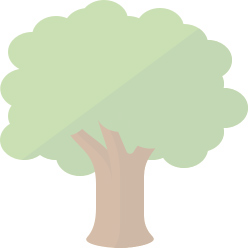 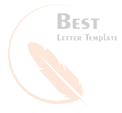 